Your recent request for information is replicated below, together with our response.Please disclose the budget allocated to Special Constables within Police Scotland specifically for the Periodic Payment, Allowances and other Expenses on an annual basis for each of the budgetary years 2019, 2020, 2021, 2022 and 2023.  Please also disclose any separate budgets allocated to Headquarters functions relating to training, coordination and management of Special Constables at Police Scotland.There is no separate budget for this and section 17 of the Act therefore applies - the information sought is not held by Police Scotland.Please further disclose any underspends from these budgets in each of the above financial years, and to what purpose any underspent funds were reallocatedUnderspends within the Special Constables budget are absorbed within the overall organisational financial outturn and offset against overspends elsewhere.If you require any further assistance please contact us quoting the reference above.You can request a review of this response within the next 40 working days by email or by letter (Information Management - FOI, Police Scotland, Clyde Gateway, 2 French Street, Dalmarnock, G40 4EH).  Requests must include the reason for your dissatisfaction.If you remain dissatisfied following our review response, you can appeal to the Office of the Scottish Information Commissioner (OSIC) within 6 months - online, by email or by letter (OSIC, Kinburn Castle, Doubledykes Road, St Andrews, KY16 9DS).Following an OSIC appeal, you can appeal to the Court of Session on a point of law only. This response will be added to our Disclosure Log in seven days' time.Every effort has been taken to ensure our response is as accessible as possible. If you require this response to be provided in an alternative format, please let us know.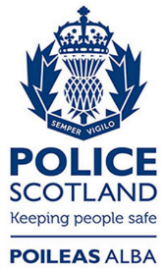 Freedom of Information ResponseOur reference:  FOI 23-2227Responded to:  26 September 2023YearBudget2019£754,6002020£415,0002021£415,0002022£415,0002023£415,000YearBudget2019£413,6892020£94,6992021£110,1172022£91,7432023£83,195